   Smer: Medicinska sestra – Tehničar   IV godina              Udžbenik: Za 4. razred medicinske škole               Autori: dr Jovan Teodorović   PITANJA: Regulacija unutrašnje sredine organizma preko bubregaFunkcionalno ispitivanje bubrega – klirensiAkutna bubrežna insuficijencija i lečenjeHronična bubrežna insuficijencija i lečenjeGlomerulonefritis i lečenjeNefrotski sindromEndemska nefropatijaBakterijska infekcija bubrega i mokraćnih putevaTBC bubrega i tumori bubregaOboljenja jednjakaGastritis – akutni i hroničniUlkusna bolestKarcinom želucaEnteritisi i kolitisiChron-ova bolest i ulcerozni kolitisParazitoze creva – ehinokokusOpstipacijaPeritonitisTumori tankog i debelog crevaCiroza jetre i hepatična komaBolesti žučne keseKalkuloza žučne kese i žučnih putevaAkutni i hronični pankreatitisDiabetes insipidusTumori hipofize.AkromegalijaMorbus BasedowHipotireoidizamMorbus Cushing et Morbus AddisonHiper i hipoparatireoidismusDiabetes mellitus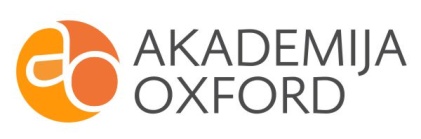 